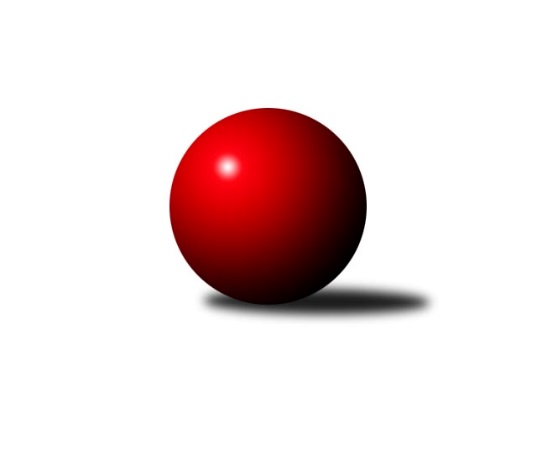 Č.2Ročník 2022/2023	18.5.2024 3. KLM C 2022/2023Statistika 2. kolaTabulka družstev:		družstvo	záp	výh	rem	proh	skore	sety	průměr	body	plné	dorážka	chyby	1.	TJ Odry	2	2	0	0	13.0 : 3.0 	(33.0 : 15.0)	3386	4	2261	1125	29.5	2.	TJ Unie Hlubina	2	2	0	0	12.0 : 4.0 	(29.5 : 18.5)	3293	4	2188	1105	27.5	3.	KK Zábřeh B	2	1	0	1	10.0 : 6.0 	(25.5 : 22.5)	3313	2	2217	1096	27.5	4.	TJ Sokol Luhačovice	2	1	0	1	9.0 : 7.0 	(21.5 : 26.5)	3215	2	2175	1040	29.5	5.	TJ Sokol Bohumín	2	1	0	1	8.0 : 8.0 	(25.5 : 22.5)	3254	2	2226	1028	36	6.	TJ Prostějov	2	1	0	1	8.0 : 8.0 	(21.0 : 27.0)	3151	2	2174	977	46.5	7.	KK Jiskra Rýmařov	2	1	0	1	7.0 : 9.0 	(28.0 : 20.0)	3278	2	2180	1098	23.5	8.	SKK Ostrava ˝A˝	2	1	0	1	7.0 : 9.0 	(22.0 : 26.0)	3079	2	2073	1007	35.5	9.	Sokol Přemyslovice	2	1	0	1	7.0 : 9.0 	(21.0 : 27.0)	3131	2	2136	995	47.5	10.	TJ Opava	1	0	0	1	3.0 : 5.0 	(11.0 : 13.0)	3084	0	2082	1002	31	11.	KK Šumperk	1	0	0	1	1.0 : 7.0 	(9.5 : 14.5)	3351	0	2252	1099	37	12.	TJ Spartak Přerov B	2	0	0	2	3.0 : 13.0 	(16.5 : 31.5)	3137	0	2177	960	42.5Tabulka doma:		družstvo	záp	výh	rem	proh	skore	sety	průměr	body	maximum	minimum	1.	TJ Sokol Bohumín	1	1	0	0	7.0 : 1.0 	(16.5 : 7.5)	3206	2	3206	3206	2.	TJ Odry	1	1	0	0	7.0 : 1.0 	(15.0 : 9.0)	3408	2	3408	3408	3.	TJ Sokol Luhačovice	1	1	0	0	7.0 : 1.0 	(12.0 : 12.0)	3330	2	3330	3330	4.	KK Jiskra Rýmařov	1	1	0	0	6.0 : 2.0 	(16.0 : 8.0)	3310	2	3310	3310	5.	TJ Unie Hlubina	1	1	0	0	6.0 : 2.0 	(14.5 : 9.5)	3215	2	3215	3215	6.	Sokol Přemyslovice	1	1	0	0	5.0 : 3.0 	(13.0 : 11.0)	3105	2	3105	3105	7.	TJ Opava	0	0	0	0	0.0 : 0.0 	(0.0 : 0.0)	0	0	0	0	8.	KK Zábřeh B	1	0	0	1	3.0 : 5.0 	(11.0 : 13.0)	3158	0	3158	3158	9.	TJ Spartak Přerov B	1	0	0	1	2.0 : 6.0 	(9.0 : 15.0)	3201	0	3201	3201	10.	SKK Ostrava ˝A˝	1	0	0	1	2.0 : 6.0 	(9.0 : 15.0)	2999	0	2999	2999	11.	TJ Prostějov	1	0	0	1	2.0 : 6.0 	(6.0 : 18.0)	3197	0	3197	3197	12.	KK Šumperk	1	0	0	1	1.0 : 7.0 	(9.5 : 14.5)	3351	0	3351	3351Tabulka venku:		družstvo	záp	výh	rem	proh	skore	sety	průměr	body	maximum	minimum	1.	KK Zábřeh B	1	1	0	0	7.0 : 1.0 	(14.5 : 9.5)	3467	2	3467	3467	2.	TJ Odry	1	1	0	0	6.0 : 2.0 	(18.0 : 6.0)	3363	2	3363	3363	3.	TJ Unie Hlubina	1	1	0	0	6.0 : 2.0 	(15.0 : 9.0)	3371	2	3371	3371	4.	TJ Prostějov	1	1	0	0	6.0 : 2.0 	(15.0 : 9.0)	3105	2	3105	3105	5.	SKK Ostrava ˝A˝	1	1	0	0	5.0 : 3.0 	(13.0 : 11.0)	3159	2	3159	3159	6.	KK Šumperk	0	0	0	0	0.0 : 0.0 	(0.0 : 0.0)	0	0	0	0	7.	TJ Opava	1	0	0	1	3.0 : 5.0 	(11.0 : 13.0)	3084	0	3084	3084	8.	TJ Sokol Luhačovice	1	0	0	1	2.0 : 6.0 	(9.5 : 14.5)	3099	0	3099	3099	9.	Sokol Přemyslovice	1	0	0	1	2.0 : 6.0 	(8.0 : 16.0)	3156	0	3156	3156	10.	KK Jiskra Rýmařov	1	0	0	1	1.0 : 7.0 	(12.0 : 12.0)	3245	0	3245	3245	11.	TJ Sokol Bohumín	1	0	0	1	1.0 : 7.0 	(9.0 : 15.0)	3302	0	3302	3302	12.	TJ Spartak Přerov B	1	0	0	1	1.0 : 7.0 	(7.5 : 16.5)	3073	0	3073	3073Tabulka podzimní části:		družstvo	záp	výh	rem	proh	skore	sety	průměr	body	doma	venku	1.	TJ Odry	2	2	0	0	13.0 : 3.0 	(33.0 : 15.0)	3386	4 	1 	0 	0 	1 	0 	0	2.	TJ Unie Hlubina	2	2	0	0	12.0 : 4.0 	(29.5 : 18.5)	3293	4 	1 	0 	0 	1 	0 	0	3.	KK Zábřeh B	2	1	0	1	10.0 : 6.0 	(25.5 : 22.5)	3313	2 	0 	0 	1 	1 	0 	0	4.	TJ Sokol Luhačovice	2	1	0	1	9.0 : 7.0 	(21.5 : 26.5)	3215	2 	1 	0 	0 	0 	0 	1	5.	TJ Sokol Bohumín	2	1	0	1	8.0 : 8.0 	(25.5 : 22.5)	3254	2 	1 	0 	0 	0 	0 	1	6.	TJ Prostějov	2	1	0	1	8.0 : 8.0 	(21.0 : 27.0)	3151	2 	0 	0 	1 	1 	0 	0	7.	KK Jiskra Rýmařov	2	1	0	1	7.0 : 9.0 	(28.0 : 20.0)	3278	2 	1 	0 	0 	0 	0 	1	8.	SKK Ostrava ˝A˝	2	1	0	1	7.0 : 9.0 	(22.0 : 26.0)	3079	2 	0 	0 	1 	1 	0 	0	9.	Sokol Přemyslovice	2	1	0	1	7.0 : 9.0 	(21.0 : 27.0)	3131	2 	1 	0 	0 	0 	0 	1	10.	TJ Opava	1	0	0	1	3.0 : 5.0 	(11.0 : 13.0)	3084	0 	0 	0 	0 	0 	0 	1	11.	KK Šumperk	1	0	0	1	1.0 : 7.0 	(9.5 : 14.5)	3351	0 	0 	0 	1 	0 	0 	0	12.	TJ Spartak Přerov B	2	0	0	2	3.0 : 13.0 	(16.5 : 31.5)	3137	0 	0 	0 	1 	0 	0 	1Tabulka jarní části:		družstvo	záp	výh	rem	proh	skore	sety	průměr	body	doma	venku	1.	TJ Opava	0	0	0	0	0.0 : 0.0 	(0.0 : 0.0)	0	0 	0 	0 	0 	0 	0 	0 	2.	TJ Prostějov	0	0	0	0	0.0 : 0.0 	(0.0 : 0.0)	0	0 	0 	0 	0 	0 	0 	0 	3.	SKK Ostrava ˝A˝	0	0	0	0	0.0 : 0.0 	(0.0 : 0.0)	0	0 	0 	0 	0 	0 	0 	0 	4.	TJ Spartak Přerov B	0	0	0	0	0.0 : 0.0 	(0.0 : 0.0)	0	0 	0 	0 	0 	0 	0 	0 	5.	Sokol Přemyslovice	0	0	0	0	0.0 : 0.0 	(0.0 : 0.0)	0	0 	0 	0 	0 	0 	0 	0 	6.	TJ Sokol Bohumín	0	0	0	0	0.0 : 0.0 	(0.0 : 0.0)	0	0 	0 	0 	0 	0 	0 	0 	7.	KK Jiskra Rýmařov	0	0	0	0	0.0 : 0.0 	(0.0 : 0.0)	0	0 	0 	0 	0 	0 	0 	0 	8.	KK Šumperk	0	0	0	0	0.0 : 0.0 	(0.0 : 0.0)	0	0 	0 	0 	0 	0 	0 	0 	9.	TJ Sokol Luhačovice	0	0	0	0	0.0 : 0.0 	(0.0 : 0.0)	0	0 	0 	0 	0 	0 	0 	0 	10.	TJ Unie Hlubina	0	0	0	0	0.0 : 0.0 	(0.0 : 0.0)	0	0 	0 	0 	0 	0 	0 	0 	11.	TJ Odry	0	0	0	0	0.0 : 0.0 	(0.0 : 0.0)	0	0 	0 	0 	0 	0 	0 	0 	12.	KK Zábřeh B	0	0	0	0	0.0 : 0.0 	(0.0 : 0.0)	0	0 	0 	0 	0 	0 	0 	0 Zisk bodů pro družstvo:		jméno hráče	družstvo	body	zápasy	v %	dílčí body	sety	v %	1.	Michal Pavič 	TJ Odry  	2	/	2	(100%)	7	/	8	(88%)	2.	Přemysl Žáček 	TJ Unie Hlubina 	2	/	2	(100%)	6	/	8	(75%)	3.	Jan Pernica 	TJ Prostějov  	2	/	2	(100%)	6	/	8	(75%)	4.	Martin Pavič 	TJ Odry  	2	/	2	(100%)	6	/	8	(75%)	5.	Josef Sitta 	KK Zábřeh B 	2	/	2	(100%)	6	/	8	(75%)	6.	Tomáš Pěnička 	KK Zábřeh B 	2	/	2	(100%)	5	/	8	(63%)	7.	Lukáš Horňák 	KK Zábřeh B 	2	/	2	(100%)	5	/	8	(63%)	8.	Ondřej Gajdičiar 	TJ Odry  	2	/	2	(100%)	5	/	8	(63%)	9.	Tomáš Molek 	TJ Sokol Luhačovice 	2	/	2	(100%)	4.5	/	8	(56%)	10.	Michal Oščádal 	Sokol Přemyslovice  	1	/	1	(100%)	4	/	4	(100%)	11.	Jan Žídek 	TJ Unie Hlubina 	1	/	1	(100%)	4	/	4	(100%)	12.	Marek Frydrych 	TJ Odry  	1	/	1	(100%)	4	/	4	(100%)	13.	Gustav Vojtek 	KK Šumperk 	1	/	1	(100%)	4	/	4	(100%)	14.	Pavel Marek 	TJ Unie Hlubina 	1	/	1	(100%)	3	/	4	(75%)	15.	Max Trunečka 	TJ Prostějov  	1	/	1	(100%)	3	/	4	(75%)	16.	Karel Zubalík 	TJ Prostějov  	1	/	1	(100%)	3	/	4	(75%)	17.	Milan Kanda 	TJ Spartak Přerov B 	1	/	1	(100%)	3	/	4	(75%)	18.	Petr Basta 	TJ Unie Hlubina 	1	/	1	(100%)	3	/	4	(75%)	19.	Libor Krejčí 	KK Zábřeh B 	1	/	1	(100%)	3	/	4	(75%)	20.	Maciej Basista 	TJ Opava  	1	/	1	(100%)	3	/	4	(75%)	21.	Luděk Slanina 	TJ Opava  	1	/	1	(100%)	3	/	4	(75%)	22.	Vratislav Kunc 	TJ Sokol Luhačovice 	1	/	1	(100%)	3	/	4	(75%)	23.	Tomáš Fraus 	Sokol Přemyslovice  	1	/	1	(100%)	2.5	/	4	(63%)	24.	Filip Lekeš 	TJ Sokol Luhačovice 	1	/	1	(100%)	2	/	4	(50%)	25.	Milan Jahn 	TJ Opava  	1	/	1	(100%)	2	/	4	(50%)	26.	Libor Daňa 	TJ Spartak Přerov B 	1	/	1	(100%)	2	/	4	(50%)	27.	Lukáš Vybíral 	Sokol Přemyslovice  	1	/	1	(100%)	2	/	4	(50%)	28.	Michal Davidík 	KK Jiskra Rýmařov  	1	/	2	(50%)	6	/	8	(75%)	29.	Petr Dvorský 	TJ Odry  	1	/	2	(50%)	5	/	8	(63%)	30.	Ladislav Stárek 	KK Jiskra Rýmařov  	1	/	2	(50%)	5	/	8	(63%)	31.	Karel Chlevišťan 	TJ Odry  	1	/	2	(50%)	5	/	8	(63%)	32.	Petr Holas 	SKK Ostrava ˝A˝ 	1	/	2	(50%)	5	/	8	(63%)	33.	Petr Kuttler 	TJ Sokol Bohumín  	1	/	2	(50%)	5	/	8	(63%)	34.	Aleš Kohutek 	TJ Sokol Bohumín  	1	/	2	(50%)	5	/	8	(63%)	35.	Radek Grulich 	Sokol Přemyslovice  	1	/	2	(50%)	5	/	8	(63%)	36.	Michal Laga 	TJ Unie Hlubina 	1	/	2	(50%)	4.5	/	8	(56%)	37.	Jan Körner 	KK Zábřeh B 	1	/	2	(50%)	4.5	/	8	(56%)	38.	Antonín Sochor 	KK Jiskra Rýmařov  	1	/	2	(50%)	4.5	/	8	(56%)	39.	Petr Chlachula 	KK Jiskra Rýmařov  	1	/	2	(50%)	4.5	/	8	(56%)	40.	Miroslav Znojil 	TJ Prostějov  	1	/	2	(50%)	4	/	8	(50%)	41.	Martin Marek 	TJ Unie Hlubina 	1	/	2	(50%)	4	/	8	(50%)	42.	Jiří Trnka 	SKK Ostrava ˝A˝ 	1	/	2	(50%)	4	/	8	(50%)	43.	Fridrich Péli 	TJ Sokol Bohumín  	1	/	2	(50%)	4	/	8	(50%)	44.	Miroslav Pytel 	SKK Ostrava ˝A˝ 	1	/	2	(50%)	4	/	8	(50%)	45.	Karol Nitka 	TJ Sokol Bohumín  	1	/	2	(50%)	4	/	8	(50%)	46.	Michal Loučka 	TJ Spartak Přerov B 	1	/	2	(50%)	4	/	8	(50%)	47.	Miroslav Hvozdenský 	TJ Sokol Luhačovice 	1	/	2	(50%)	4	/	8	(50%)	48.	Jaroslav Tezzele 	KK Jiskra Rýmařov  	1	/	2	(50%)	4	/	8	(50%)	49.	Miroslav Složil 	SKK Ostrava ˝A˝ 	1	/	2	(50%)	3	/	8	(38%)	50.	Michal Blinka 	SKK Ostrava ˝A˝ 	1	/	2	(50%)	3	/	8	(38%)	51.	Libor Slezák 	TJ Sokol Luhačovice 	1	/	2	(50%)	3	/	8	(38%)	52.	Stanislav Sliwka 	TJ Sokol Bohumín  	1	/	2	(50%)	2.5	/	8	(31%)	53.	Aleš Čapka 	TJ Prostějov  	1	/	2	(50%)	2	/	8	(25%)	54.	Jiří Konečný 	TJ Sokol Luhačovice 	1	/	2	(50%)	2	/	8	(25%)	55.	Pavel Močár 	Sokol Přemyslovice  	1	/	2	(50%)	2	/	8	(25%)	56.	Jan Pavlosek 	SKK Ostrava ˝A˝ 	0	/	1	(0%)	2	/	4	(50%)	57.	Jan Zaškolný 	TJ Sokol Bohumín  	0	/	1	(0%)	2	/	4	(50%)	58.	Petr Wolf 	TJ Opava  	0	/	1	(0%)	2	/	4	(50%)	59.	Michal Zatyko 	TJ Unie Hlubina 	0	/	1	(0%)	2	/	4	(50%)	60.	Jaromír Rabenseifner 	KK Šumperk 	0	/	1	(0%)	1.5	/	4	(38%)	61.	Václav Kovařík 	TJ Prostějov  	0	/	1	(0%)	1	/	4	(25%)	62.	Vladimír Mánek 	TJ Spartak Přerov B 	0	/	1	(0%)	1	/	4	(25%)	63.	Daniel Ševčík st.	TJ Odry  	0	/	1	(0%)	1	/	4	(25%)	64.	Martin Holas 	TJ Spartak Přerov B 	0	/	1	(0%)	1	/	4	(25%)	65.	Miroslav Štěpán 	KK Zábřeh B 	0	/	1	(0%)	1	/	4	(25%)	66.	František Habrman 	KK Šumperk 	0	/	1	(0%)	1	/	4	(25%)	67.	Jiří Kohoutek 	TJ Spartak Přerov B 	0	/	1	(0%)	1	/	4	(25%)	68.	Rostislav Biolek 	KK Šumperk 	0	/	1	(0%)	1	/	4	(25%)	69.	Zdeněk Macháček 	TJ Spartak Přerov B 	0	/	1	(0%)	1	/	4	(25%)	70.	Michal Kolář 	Sokol Přemyslovice  	0	/	1	(0%)	1	/	4	(25%)	71.	Petr Vácha 	TJ Spartak Přerov B 	0	/	1	(0%)	1	/	4	(25%)	72.	Pavel Heinisch 	KK Šumperk 	0	/	1	(0%)	1	/	4	(25%)	73.	Jiří Šoupal 	Sokol Přemyslovice  	0	/	1	(0%)	1	/	4	(25%)	74.	Radek Foltýn 	SKK Ostrava ˝A˝ 	0	/	1	(0%)	1	/	4	(25%)	75.	Petr Bracek 	TJ Opava  	0	/	1	(0%)	1	/	4	(25%)	76.	Miroslav Ondrouch 	Sokol Přemyslovice  	0	/	1	(0%)	0	/	4	(0%)	77.	Tomáš Valíček 	TJ Opava  	0	/	1	(0%)	0	/	4	(0%)	78.	Martin Rédr 	TJ Spartak Přerov B 	0	/	1	(0%)	0	/	4	(0%)	79.	Ladislav Janáč 	KK Jiskra Rýmařov  	0	/	2	(0%)	4	/	8	(50%)	80.	Eduard Tomek 	Sokol Přemyslovice  	0	/	2	(0%)	3.5	/	8	(44%)	81.	Vojtěch Venclík 	TJ Spartak Přerov B 	0	/	2	(0%)	2.5	/	8	(31%)	82.	Bronislav Diviš 	TJ Prostějov  	0	/	2	(0%)	2	/	8	(25%)	83.	Milan Šula 	KK Zábřeh B 	0	/	2	(0%)	1	/	8	(13%)Průměry na kuželnách:		kuželna	průměr	plné	dorážka	chyby	výkon na hráče	1.	KK Šumperk, 1-4	3409	2279	1130	31.0	(568.2)	2.	TJ Odry, 1-4	3355	2265	1089	29.5	(559.2)	3.	TJ Opava, 1-4	3297	2206	1091	31.0	(549.6)	4.	TJ Sokol Luhačovice, 1-4	3287	2193	1094	22.0	(547.9)	5.	TJ Spartak Přerov, 1-6	3286	2205	1080	23.0	(547.7)	6.	TJ  Prostějov, 1-4	3280	2238	1041	35.5	(546.7)	7.	KK Jiskra Rýmařov, 1-4	3233	2192	1041	39.0	(538.8)	8.	KK Zábřeh, 1-4	3158	2115	1043	27.5	(526.4)	9.	TJ Sokol Bohumín, 1-4	3139	2153	986	50.0	(523.3)	10.	TJ VOKD Poruba, 1-4	3104	2123	981	42.5	(517.4)	11.	Sokol Přemyslovice, 1-4	3094	2084	1010	37.0	(515.8)Nejlepší výkony na kuželnách:KK Šumperk, 1-4KK Zábřeh B	3467	1. kolo	Gustav Vojtek 	KK Šumperk	618	1. koloKK Šumperk	3351	1. kolo	Libor Krejčí 	KK Zábřeh B	598	1. kolo		. kolo	Lukáš Horňák 	KK Zábřeh B	587	1. kolo		. kolo	Jan Körner 	KK Zábřeh B	578	1. kolo		. kolo	Milan Šula 	KK Zábřeh B	576	1. kolo		. kolo	Rostislav Biolek 	KK Šumperk	573	1. kolo		. kolo	Josef Sitta 	KK Zábřeh B	572	1. kolo		. kolo	Pavel Heinisch 	KK Šumperk	560	1. kolo		. kolo	Tomáš Pěnička 	KK Zábřeh B	556	1. kolo		. kolo	Jaromír Rabenseifner 	KK Šumperk	552	1. koloTJ Odry, 1-4TJ Odry 	3408	1. kolo	Karel Chlevišťan 	TJ Odry 	597	1. koloTJ Sokol Bohumín 	3302	1. kolo	Petr Dvorský 	TJ Odry 	583	1. kolo		. kolo	Aleš Kohutek 	TJ Sokol Bohumín 	577	1. kolo		. kolo	Ondřej Gajdičiar 	TJ Odry 	572	1. kolo		. kolo	Michal Pavič 	TJ Odry 	567	1. kolo		. kolo	Martin Pavič 	TJ Odry 	566	1. kolo		. kolo	Karol Nitka 	TJ Sokol Bohumín 	557	1. kolo		. kolo	Petr Kuttler 	TJ Sokol Bohumín 	554	1. kolo		. kolo	Jan Zaškolný 	TJ Sokol Bohumín 	552	1. kolo		. kolo	Fridrich Péli 	TJ Sokol Bohumín 	543	1. koloTJ Opava, 1-4TJ Opava 	3387	2. kolo	Petr Bracek 	TJ Opava 	592	2. koloKK Šumperk	3208	2. kolo	Martin Macas 	KK Šumperk	586	2. kolo		. kolo	Tomáš Valíček 	TJ Opava 	581	2. kolo		. kolo	Miroslav Stuchlík 	TJ Opava 	576	2. kolo		. kolo	Luděk Slanina 	TJ Opava 	575	2. kolo		. kolo	Jaroslav Vymazal 	KK Šumperk	548	2. kolo		. kolo	Milan Jahn 	TJ Opava 	541	2. kolo		. kolo	Jaromír Rabenseifner 	KK Šumperk	538	2. kolo		. kolo	Michal Blažek 	TJ Opava 	522	2. kolo		. kolo	Pavel Heinisch 	KK Šumperk	517	2. koloTJ Sokol Luhačovice, 1-4TJ Sokol Luhačovice	3330	1. kolo	Filip Lekeš 	TJ Sokol Luhačovice	574	1. koloKK Jiskra Rýmařov 	3245	1. kolo	Tomáš Molek 	TJ Sokol Luhačovice	565	1. kolo		. kolo	Michal Davidík 	KK Jiskra Rýmařov 	564	1. kolo		. kolo	Miroslav Hvozdenský 	TJ Sokol Luhačovice	560	1. kolo		. kolo	Libor Slezák 	TJ Sokol Luhačovice	558	1. kolo		. kolo	Jiří Konečný 	TJ Sokol Luhačovice	554	1. kolo		. kolo	Petr Chlachula 	KK Jiskra Rýmařov 	551	1. kolo		. kolo	Antonín Sochor 	KK Jiskra Rýmařov 	545	1. kolo		. kolo	Jaroslav Tezzele 	KK Jiskra Rýmařov 	542	1. kolo		. kolo	Ladislav Janáč 	KK Jiskra Rýmařov 	527	1. koloTJ Spartak Přerov, 1-6TJ Unie Hlubina	3371	1. kolo	Martin Marek 	TJ Unie Hlubina	597	1. koloTJ Spartak Přerov B	3201	1. kolo	Přemysl Žáček 	TJ Unie Hlubina	583	1. kolo		. kolo	Michal Laga 	TJ Unie Hlubina	572	1. kolo		. kolo	Martin Rédr 	TJ Spartak Přerov B	551	1. kolo		. kolo	Michal Zatyko 	TJ Unie Hlubina	550	1. kolo		. kolo	Vojtěch Venclík 	TJ Spartak Přerov B	547	1. kolo		. kolo	Pavel Marek 	TJ Unie Hlubina	545	1. kolo		. kolo	Zdeněk Macháček 	TJ Spartak Přerov B	541	1. kolo		. kolo	Milan Kanda 	TJ Spartak Přerov B	535	1. kolo		. kolo	Jan Žídek 	TJ Unie Hlubina	524	1. koloTJ  Prostějov, 1-4TJ Odry 	3363	2. kolo	Jan Pernica 	TJ Prostějov 	590	2. koloTJ Prostějov 	3197	2. kolo	Marek Frydrych 	TJ Odry 	580	2. kolo		. kolo	Michal Pavič 	TJ Odry 	575	2. kolo		. kolo	Martin Pavič 	TJ Odry 	567	2. kolo		. kolo	Ondřej Gajdičiar 	TJ Odry 	554	2. kolo		. kolo	Miroslav Znojil 	TJ Prostějov 	549	2. kolo		. kolo	Petr Dvorský 	TJ Odry 	544	2. kolo		. kolo	Karel Chlevišťan 	TJ Odry 	543	2. kolo		. kolo	Václav Kovařík 	TJ Prostějov 	539	2. kolo		. kolo	Aleš Čapka 	TJ Prostějov 	519	2. koloKK Jiskra Rýmařov, 1-4KK Jiskra Rýmařov 	3310	2. kolo	Ladislav Stárek 	KK Jiskra Rýmařov 	607	2. koloSokol Přemyslovice 	3156	2. kolo	Tomáš Fraus 	Sokol Přemyslovice 	566	2. kolo		. kolo	Lukáš Vybíral 	Sokol Přemyslovice 	558	2. kolo		. kolo	Antonín Sochor 	KK Jiskra Rýmařov 	557	2. kolo		. kolo	Ladislav Janáč 	KK Jiskra Rýmařov 	548	2. kolo		. kolo	Eduard Tomek 	Sokol Přemyslovice 	547	2. kolo		. kolo	Jaroslav Tezzele 	KK Jiskra Rýmařov 	543	2. kolo		. kolo	Petr Chlachula 	KK Jiskra Rýmařov 	538	2. kolo		. kolo	Radek Grulich 	Sokol Přemyslovice 	530	2. kolo		. kolo	Michal Davidík 	KK Jiskra Rýmařov 	517	2. koloKK Zábřeh, 1-4SKK Ostrava ˝A˝	3159	2. kolo	Josef Sitta 	KK Zábřeh B	566	2. koloKK Zábřeh B	3158	2. kolo	Lukáš Horňák 	KK Zábřeh B	559	2. kolo		. kolo	Miroslav Složil 	SKK Ostrava ˝A˝	542	2. kolo		. kolo	Miroslav Pytel 	SKK Ostrava ˝A˝	538	2. kolo		. kolo	Jiří Trnka 	SKK Ostrava ˝A˝	537	2. kolo		. kolo	Miroslav Štěpán 	KK Zábřeh B	527	2. kolo		. kolo	Petr Holas 	SKK Ostrava ˝A˝	527	2. kolo		. kolo	Michal Blinka 	SKK Ostrava ˝A˝	517	2. kolo		. kolo	Tomáš Pěnička 	KK Zábřeh B	504	2. kolo		. kolo	Milan Šula 	KK Zábřeh B	503	2. koloTJ Sokol Bohumín, 1-4TJ Sokol Bohumín 	3206	2. kolo	Libor Daňa 	TJ Spartak Přerov B	566	2. koloTJ Spartak Přerov B	3073	2. kolo	Petr Kuttler 	TJ Sokol Bohumín 	560	2. kolo		. kolo	Stanislav Sliwka 	TJ Sokol Bohumín 	536	2. kolo		. kolo	Fridrich Péli 	TJ Sokol Bohumín 	532	2. kolo		. kolo	Aleš Kohutek 	TJ Sokol Bohumín 	532	2. kolo		. kolo	Jan Zaškolný 	TJ Sokol Bohumín 	531	2. kolo		. kolo	Martin Holas 	TJ Spartak Přerov B	531	2. kolo		. kolo	Karol Nitka 	TJ Sokol Bohumín 	515	2. kolo		. kolo	Martin Rédr 	TJ Spartak Přerov B	505	2. kolo		. kolo	Jiří Kohoutek 	TJ Spartak Přerov B	493	2. koloTJ VOKD Poruba, 1-4TJ Unie Hlubina	3215	2. kolo	Tomáš Molek 	TJ Sokol Luhačovice	576	2. koloTJ Prostějov 	3105	1. kolo	Michal Laga 	TJ Unie Hlubina	557	2. koloTJ Sokol Luhačovice	3099	2. kolo	Max Trunečka 	TJ Prostějov 	550	1. koloSKK Ostrava ˝A˝	2999	1. kolo	Vratislav Kunc 	TJ Sokol Luhačovice	546	2. kolo		. kolo	Martin Marek 	TJ Unie Hlubina	541	2. kolo		. kolo	Jan Žídek 	TJ Unie Hlubina	540	2. kolo		. kolo	Jan Pernica 	TJ Prostějov 	539	1. kolo		. kolo	Aleš Čapka 	TJ Prostějov 	535	1. kolo		. kolo	Jiří Trnka 	SKK Ostrava ˝A˝	531	1. kolo		. kolo	Petr Basta 	TJ Unie Hlubina	530	2. koloSokol Přemyslovice, 1-4Sokol Přemyslovice 	3105	1. kolo	Radek Grulich 	Sokol Přemyslovice 	551	1. koloTJ Opava 	3084	1. kolo	Luděk Slanina 	TJ Opava 	531	1. kolo		. kolo	Petr Bracek 	TJ Opava 	528	1. kolo		. kolo	Michal Oščádal 	Sokol Přemyslovice 	523	1. kolo		. kolo	Milan Jahn 	TJ Opava 	522	1. kolo		. kolo	Pavel Močár 	Sokol Přemyslovice 	519	1. kolo		. kolo	Petr Wolf 	TJ Opava 	517	1. kolo		. kolo	Eduard Tomek 	Sokol Přemyslovice 	515	1. kolo		. kolo	Michal Kolář 	Sokol Přemyslovice 	511	1. kolo		. kolo	Maciej Basista 	TJ Opava 	497	1. koloČetnost výsledků:	7.0 : 1.0	3x	6.0 : 2.0	3x	5.0 : 3.0	1x	3.0 : 5.0	1x	2.0 : 6.0	3x	1.0 : 7.0	1x